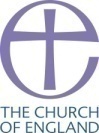 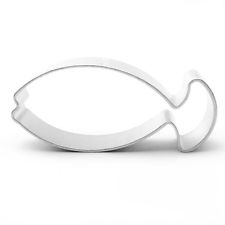 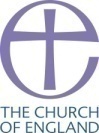 This template outlines two sample surveys. The questions are open ended, with space for survey takers to write in people's responses. Remember to ask open questions, avoid leading questions and keep the document succinct. These are the ones that begin with What, Where, Why, When, How and Who? This encourages people to offer their own point of view.You can adapt or add questions as appropriate. For example, you can list several possible initiatives that are being considered by the church and ask people which ones they think are best suited to their current needs. If you already have a building project in mind, you can change questions to ask: "Our church is considering doing ...... in this neighbourhood. Do you have any suggestions for how you'd like to see us do this?" Community Survey Example 1Hello, my name is  ..................................  and I'm with  ......................... church. We are about to embark on a large fundraising project to improve the facilities of our church for wider community use. We are conducting a survey of residents to help us learn more about our community needs and how we as a church can better provide for our community.The information will be used by our church for the next phase of our Project Planning.Name: ____________________________   Address: ___________________________Length of time lived in this community: ____________________________ Age:   12-17        18-24        25         35-44         45-54         55-64        65-74        75+Ages of children at home: _____________Congregation members in your household (if any): ______________________Local clubs, groups or organizations your family participates in: __________________________________________________________________________(for example: sports league, parent-teacher association, Boy/Girl Scouts)1.  What do you like best about this community? What makes this a good place to live?   	_____________________________________________________________________   	_____________________________________________________________________   	_____________________________________________________________________2.  What three changes would you like to see that could make life better in this community?    1)	_____________________________________________________________________   2)	_____________________________________________________________________   3)	_____________________________________________________________________3.  Our church is considering XXXX project. Do you have any suggestions for new usage?  		_____________________________________________________________________	_____________________________________________________________________4.  Our church is considering XXXX project. How could this project benefit you / your family?	_____________________________________________________________________	_____________________________________________________________________5. What role do you feel the church plays in our community? 	_____________________________________________________________________	____________________________________________________________________6.  Is there any way we as a church can specifically pray for you? 	_____________________________________________________________________Community Survey Example 2Hello, my name is  ..................................  and I'm with  ......................... church. We are about to embark on a large fundraising project to improve the facilities of our church for wider community use. We are conducting a survey of residents to help us learn more about our community needs and how we as a church can better provide for our community. The information will be used by our church for the next phase of our Project Planning. Please highlight / circle as many options from the multiple choice below. Please complete the following and a volunteer will collect your response in 2 weeks time.Name:________________________________________________________Address:______________________________________________________		Length of time lived in this community: ____________________________ Age:   12-17        18-24        25         35-44         45-54         55-64        65-74        75+Ages of children at home: _____________Congregation members in your household (if any): ______________________Local clubs, groups or organizations your family participates in: _____________________________________________________________________(for example: sports league, parent-teacher association, Boy/Girl Scouts)1. What do you like about the town / village of _____________________? TransportNeighboursLocal ServicesCommunity Spirit / Focus Point None / Don’t knowOther (please specify) 								2. What do you think are the important issues for the area?Crime / anti-social behaviourFacilities for Children / TeenagersLack of Community Spirit / Community Focal PointParking, Congestion and TrafficProblems associated with rental accommodation / studentsLack of Community Space Care of Older People Loneliness for isolated members of the CommunityNone / Don’t knowOther (please specify) 								3. What 3 changes would you like to see that could make life better in our community? ___________________________________________________________________________________________________________________________________________________________________________________________________4. Religious Belief: do you belong to a denomination? ChristianCatholic Jewish Muslim Hindu Buddhist Other world faiths (please specify) 						5. How would you define your religious beliefs?Religious – I believe in God and am religiously affiliated Believe in God but am not religiousAgnostic – not sure whether I believe in God Atheist – no religious affiliation Prefer not to say 6. Have you or a family member attended any of these activities at Church?Sunday services / Christmas and Easter ServicesChristenings / Weddings or Funerals Youth Activities Children’s Activities e.g. Sunday School Parents and Toddlers Group Elderly and Infirm events e.g. care network, lunchesNon-church activities e.g. blood donation, Taekwondo, Scouts None / Don’t knowOther (please specify) 								7. What other activities and services do you think the church might offer? A community focal point / a café with regular opening hoursDebt counselling / advice Support services e.g. Alcoholics Anonymous Concerts / Art exhibitions  Advocacy services / justice campaigns / conferences Food banks More youth and children’s activities / family support activitiesMore support for old people, the infirm, the disabled A meeting place / hall for hire for non-Christian groupsOther (please specify) 								8. Comments from residents in favour of XXX project 	_________________________________________________________________	_________________________________________________________________	_________________________________________________________________9. Finally, any further comments 	_________________________________________________________________	_________________________________________________________________	_________________________________________________________________